Supplemental MaterialFigure S1 – Overview of study designFigure S2 – Overview of HbA1c variability score (HVS).Basic Formulawhere X is pre-determined, usually set as 5.5 mmol/mol. An Example(a) HVS estimated using an absolute threshold of 5.5 mmol/mol to count significant fluctuations1(b) HVS estimated using relative threshold of 10% of prior value to count significant fluctuations2 Note: The final change of 70 to 64 mmol/mol is considered a significant fluctuation for (a) but not in (b) as it is less than 10% of the prior value (± 7 mmol/mol). Categorisation of HVSFor the analysis, four summary categories were chosen (see table). The table shows how many significant fluctuations for different totals would result in these categories e.g., a patient with 5 total measurements, would need all 4 successive measurements to be significant fluctuations to be categorised as “80 to 100”.  
1 - See Forbes et al. (2018) Lancet Diabetes & Endocrinology 6(6): 476-486.
2 - See Monnier et al. (2023) Diabetes & Metabolism 49(1).Table S1 – Comparison of HbA1c Variability Score (HVS) based on absolute and relative thresholds.
Shaded cell indicates agreement between categories.Correlation coefficients (r) with mean HbA1c: HVS counting absolute changes +/- 5.5mmol (0.5%) = 0.60, HVS counting relative changes +/- 10% = 0.40.Figure S3 – Distribution of HbA1c variability score (HVS) cross-classified by average HbA1c level.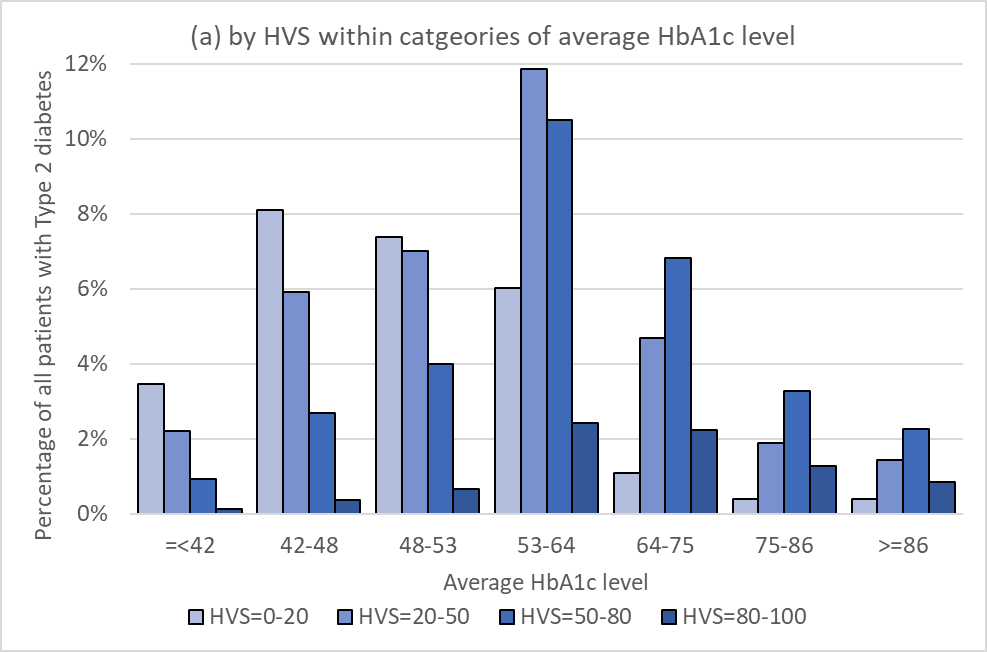 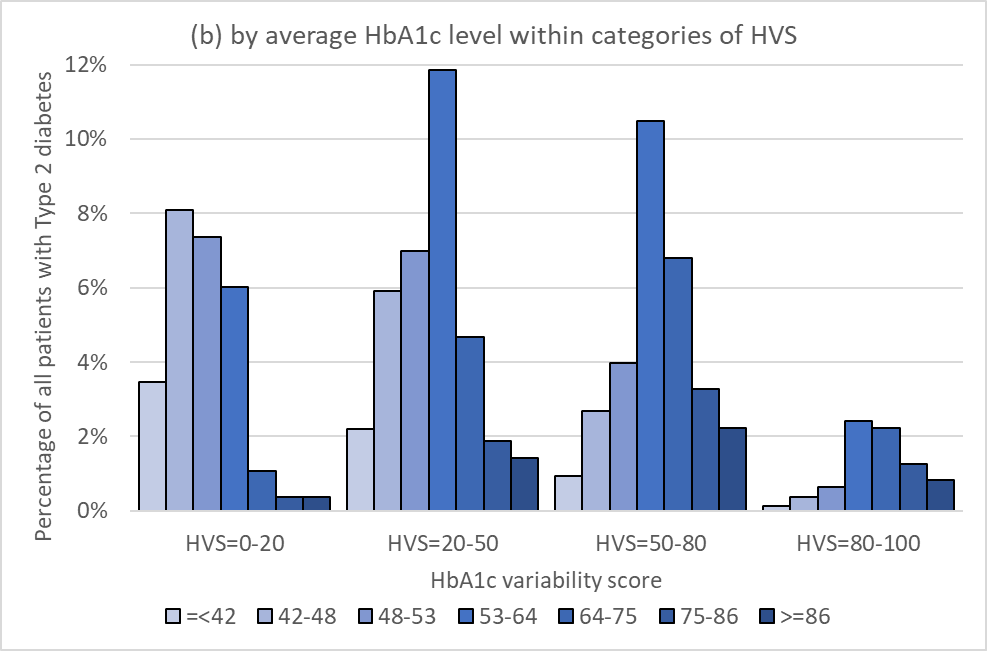 Figure S4 – Distribution of the direction of the percentage change in the last HbA1c measurement recorded before 2015 stratified by average HbA1c level.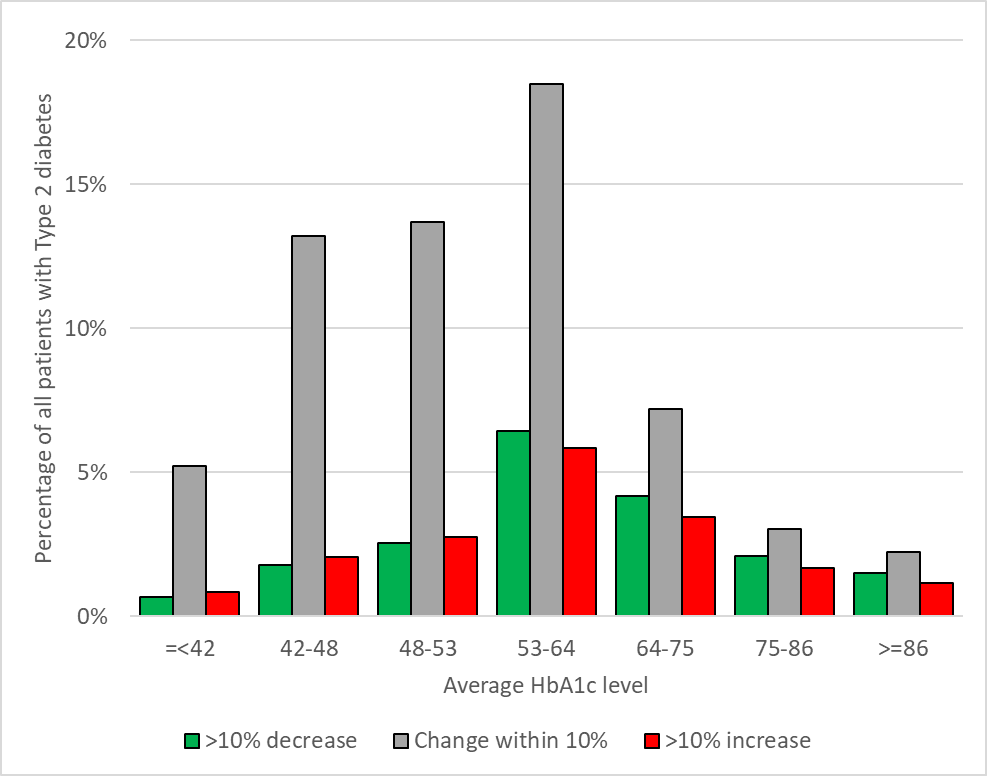 Note: Overall, n=79,105 (19.2%) had a recorded decrease of 10 percent of more of previous measurement, n=259,763 (63.1%) had a change recorded within 10 percent of previous measurement, n=73,085 (17.7%) had a recorded increase of 10 percent or more od previous measurement.Table S2 – Sensitivity analyses estimating adjusted incidence rate ratios for mean HbA1c and variability score for hospitalisation infections with different exclusion criteria.
IRR = Incidence rate ratio adjusts for age, sex, ethnicity, deprivation (IMD), co-morbidity count, smoking and BMI.
* - Attributable fractions estimates assume a casual association under which all patients are moved to reference categoryTable S3 – Sensitivity analyses comparing estimated adjusted incidence rate ratios for hospitalisation infections for HbA1c variability scores based on relative versus absolute changes.
IRR = Incidence rate ratio adjusts for age, sex, ethnicity, deprivation (IMD), co-morbidity count, smoking and BMI.
* - As per Table 2, † - HVS now counts number of absolute changes of 5.5mmol/mol (0.5%), § - Attributable fractions estimates assume a casual association under which all patients are moved to reference categoryTable S4 – Sensitivity analyses comparing estimated adjusted incidence rate ratios for hospitalisation infections for HbA1c variability scores based on relative versus absolute changes in annual mean estimates for HbA1c between 2011-4.
Note: Above analysis is now restricted to 300,120 patients with a HbA1c in each of the 4 years
IRR = Incidence rate ratio adjusts for age, sex, ethnicity, deprivation (IMD), co-morbidity count, smoking and BMI.
* - As all patients now have 4 total measurements, there are only 4 possible values for HVS, † - HVS now counts number of absolute changes of 5.5mmol/mol (0.5%). § - Attributable fractions estimates assume a casual association under which all patients are moved to reference categoryFigure S5 – Adjusted Incidence Rate Ratios for hospitalisation infections for average HbA1c level by HbA1c variability score category.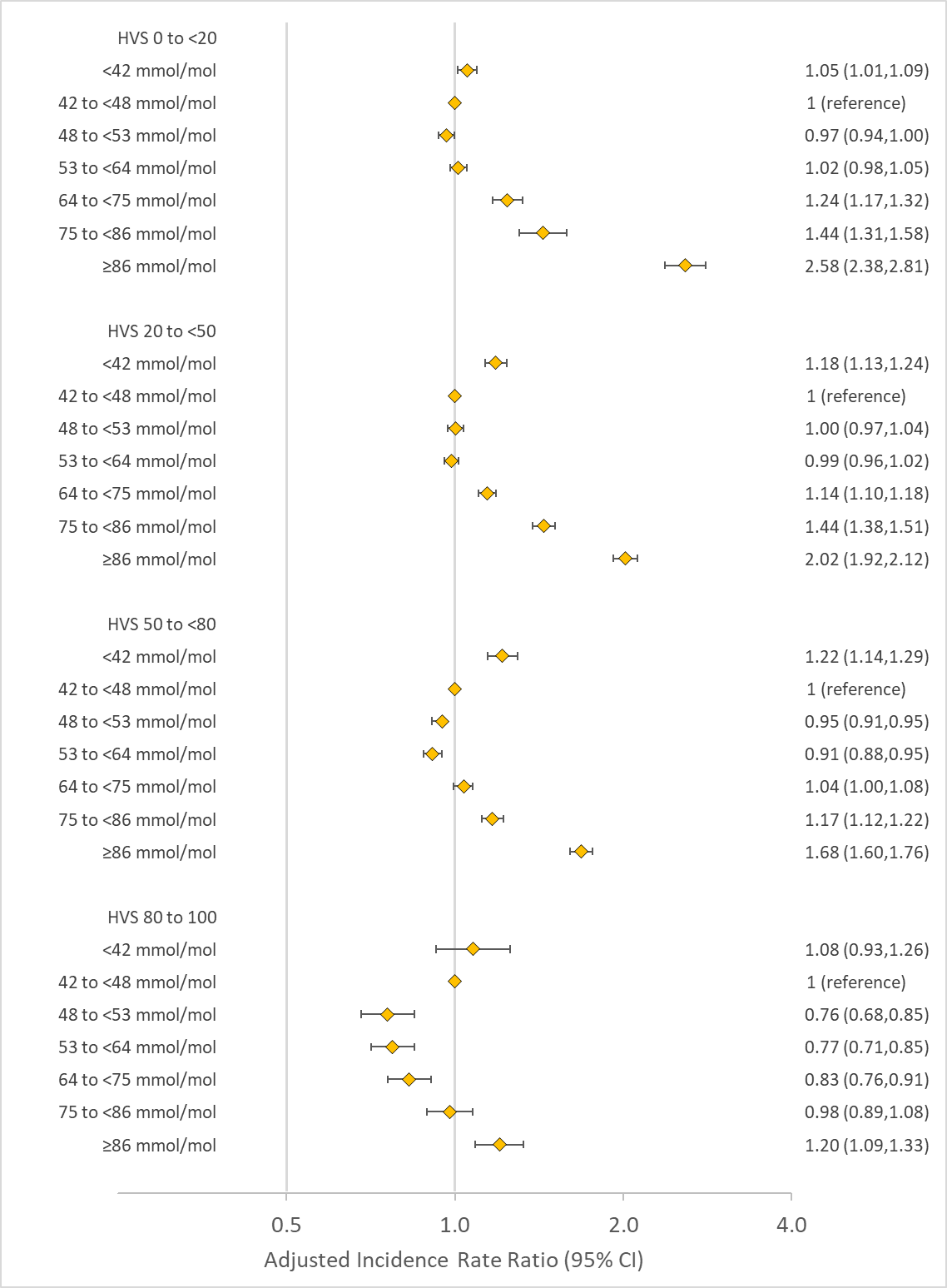 Figure S6 – Adjusted Incidence Rate Ratios for hospitalisation infections by direction of percentage change on last measurement stratified by average HbA1c level.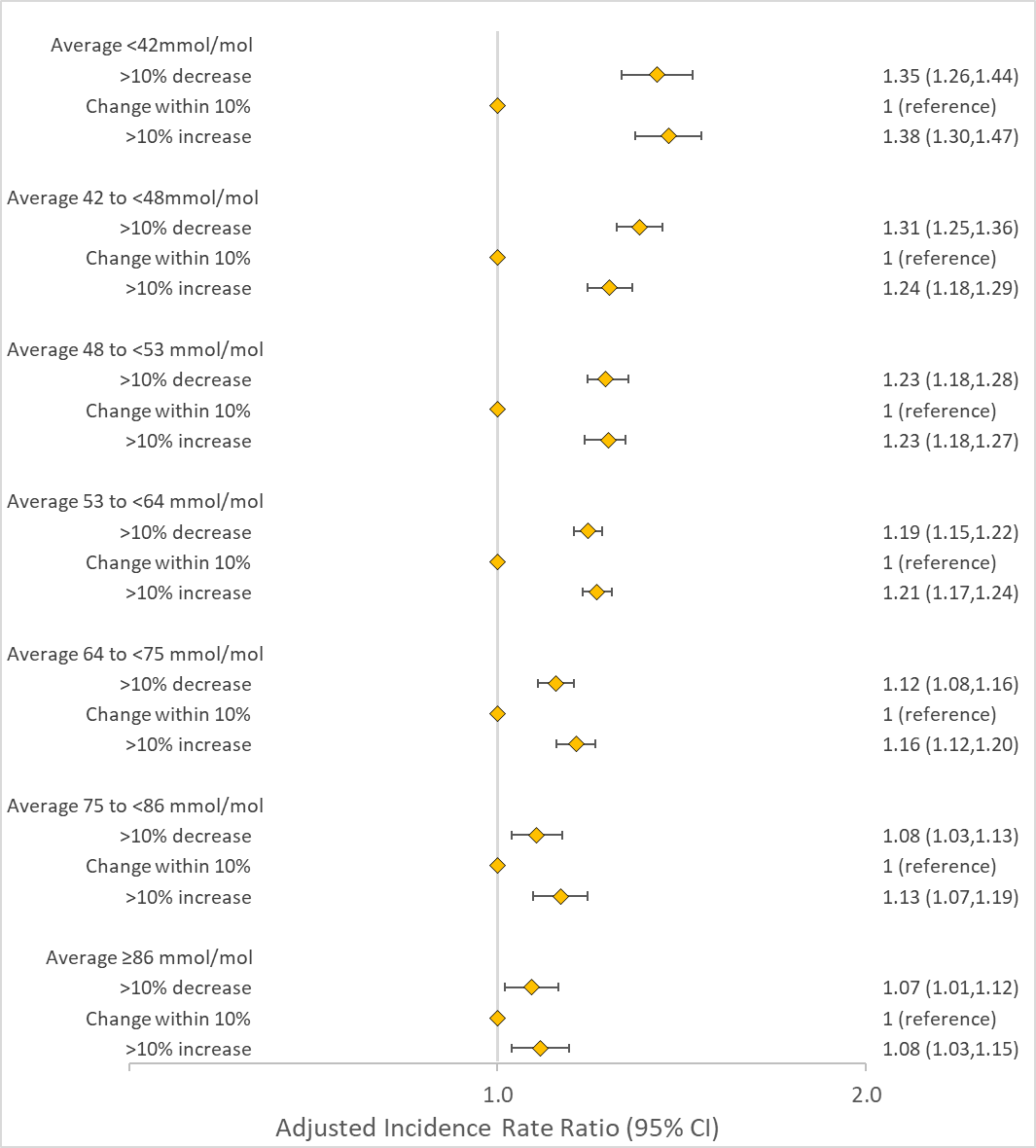 Figure S7 – Distribution of HbA1c variability score (HVS) cross-classified by average HbA1c level by sex and age.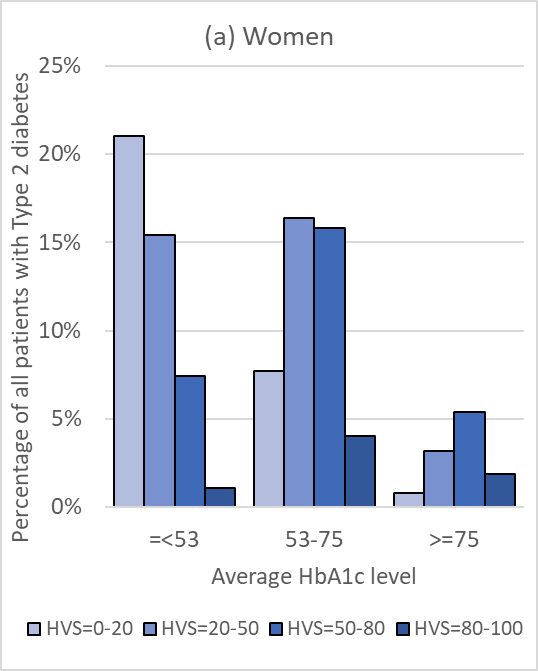 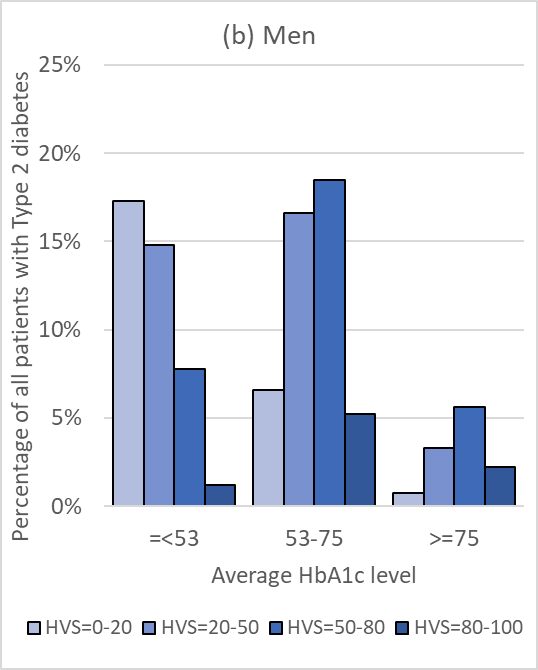 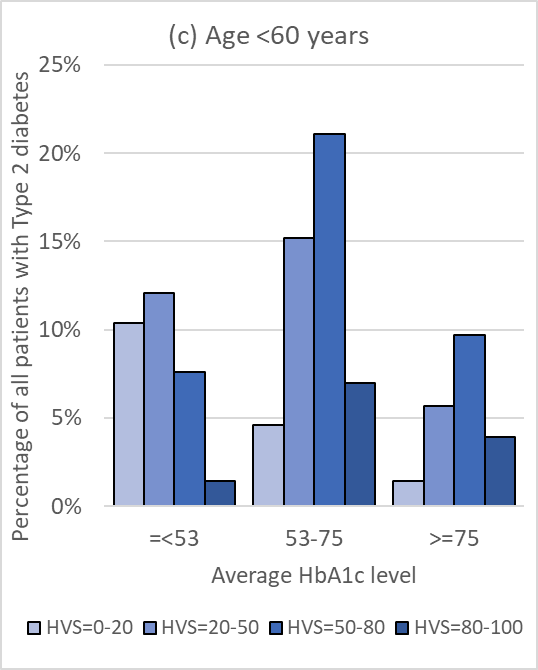 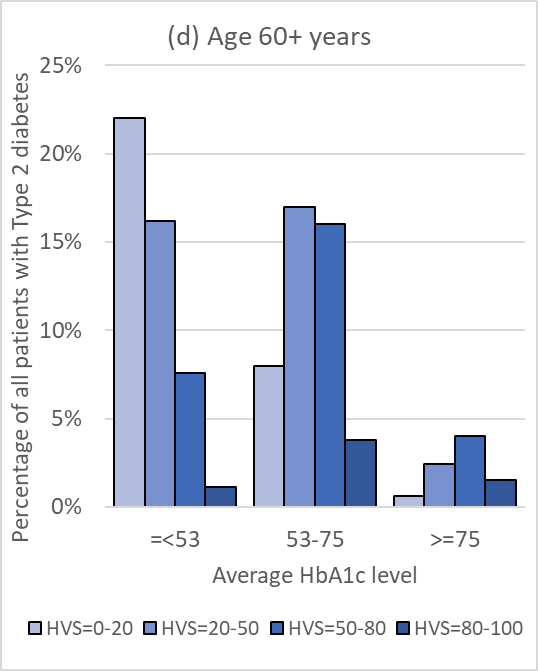 Figure S8 – Distribution of HbA1c variability score (HVS) cross-classified by average HbA1c level by ethnicity.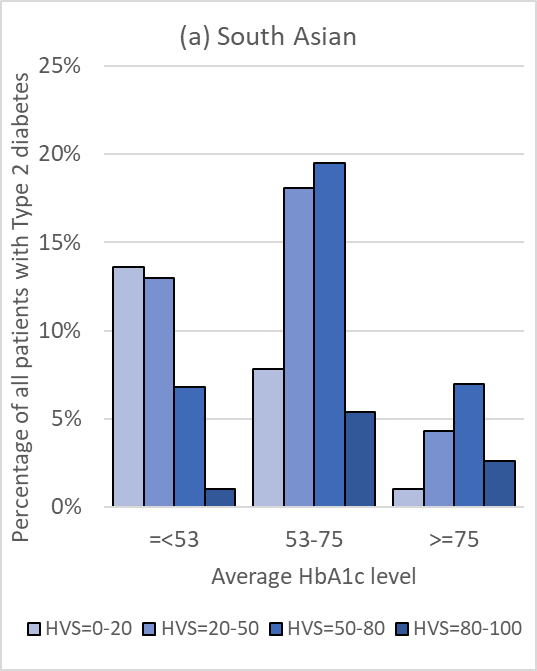 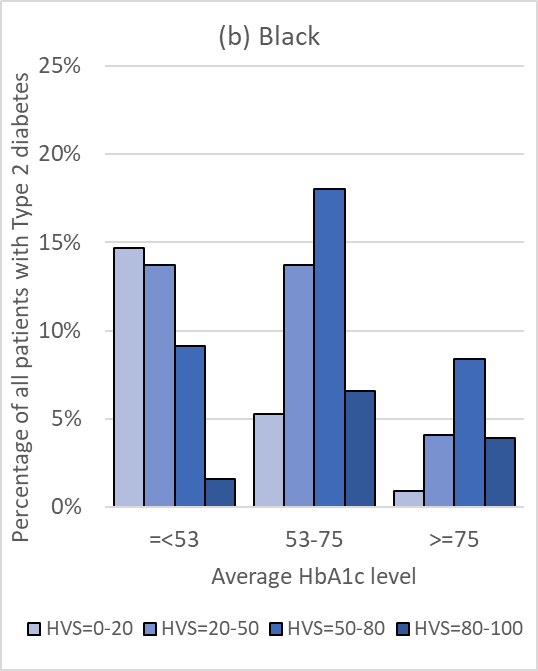 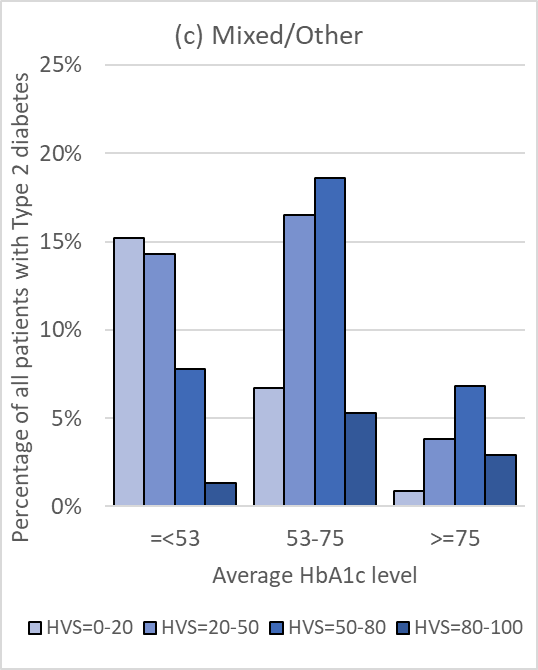 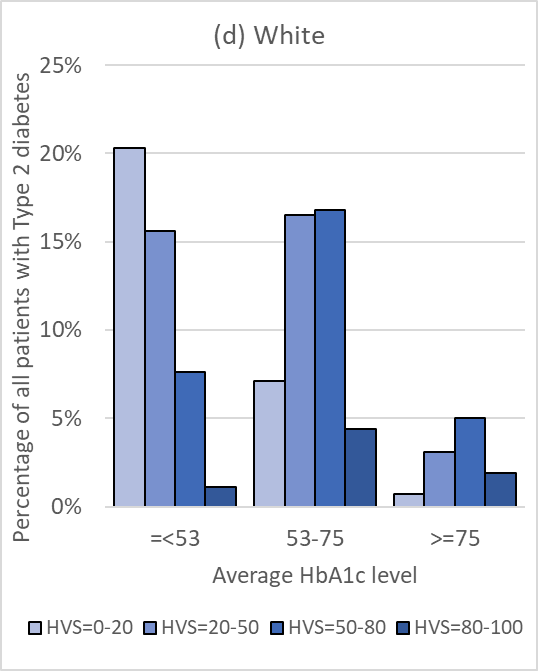 Table S5 – Adjusted incidence rate ratios for average HbA1c level and HbA1c variability score for hospitalisation infections by sex and age.
IRR = Incidence rate ratio adjusts for age, sex, ethnicity, deprivation (IMD), co-morbidity count, smoking and BMI.
* - Attributable fractions estimates assume a casual association under which all patients are moved to reference categoryTable S6 – Adjusted incidence rate ratios for average HbA1c level and HbA1c variability score for hospitalisation infections by ethnicity.
IRR = Incidence rate ratio adjusts for age, sex, ethnicity, deprivation (IMD), co-morbidity count, smoking and BMI.
* - Attributable fractions estimates assume a casual association under which all patients are moved to reference categoryTable S7 – Adjusted incidence rate ratios for average HbA1c level and HbA1c variability score for specific hospitalisation infections.
IRR = Incidence rate ratio adjusts for age, sex, ethnicity, deprivation (IMD), co-morbidity count, smoking and BMI.
* - Attributable fractions estimates assume a casual association under which all patients are moved to reference categoryEstimated HVSTotal Number of HbA1c MeasurementsTotal Number of HbA1c MeasurementsTotal Number of HbA1c MeasurementsTotal Number of HbA1c MeasurementsTotal Number of HbA1c MeasurementsTotal Number of HbA1c MeasurementsEstimated HVS3456780 to <200/20/30/40/50/6 or 1/60/7 or 1/720 to <50_1/31/41/5 or 2/52/62/7 or 3/750 to <801/22/32/4 or 3/43/53/6 or 4/64/7 or 5/780 to 1002/23/34/44/5 or 5/55/6 or 6/66/7 or 7/7HVS based on counting absolute changes of 5.5mmol (0.5%) or moreHVS based on counting absolute changes of 5.5mmol (0.5%) or moreHVS based on counting absolute changes of 5.5mmol (0.5%) or moreHVS based on counting absolute changes of 5.5mmol (0.5%) or moreHVS based on counting absolute changes of 5.5mmol (0.5%) or moreHVS based on counting relative changes of 10% or more0 to <2020 to <5050 to <8080 to 100All0 to <20N (% row)102,463 (92.9%)6,518 (5.9%)1,253 (1.1%)84 (0.1%)110,318(100%)Mean in mmol/mol (SD)49.0 (7.2)68.9 (13.5)84.6 (16.8)100.4 (19.1)50.6(9.9)20 to <50N (% row)17,667 (12.3%)105,390 (73.2%)19,342 (13.4%)1,499 (1.0%)143,898(100%)Mean in mmol/mol (SD)44.9 (5.1)55.9 (10.1)73.8 (14.0)88.2 (16.0)57.3(13.2)50 to <80N (% row)1,589 (1.3%)11,462 (9.2%)99,772 (79.6%)12,461 (10.0%)125,284(100%)Mean in mmol/mol (SD)42.0 (5.2)47.8 (6.2)63.1 (12.7)79.2 (14.7)63.0(14.4)80 to 100N (% row)33 (0.1%)424 (1.3%)3,104 (9.6%)28,892 (89.0%)32,453(100%)Mean in mmol/mol (SD)38.0 (6.2)44.1 (6.6)52.6 (8.0)69.3 (13.8)67.3(14.5)AllN (% row)121,752(29.6%)123,794 (30.1%)123,471 (30.0%)42,936 (10.4%)411,953(100%)Mean in mmol/mol (SD)48.3 (7.1)55.8 (10.8)64.7 (13.7)72.9 (15.2)58.0
(14.0)No history of hypoglycaemia (n=395,727)No history of hypoglycaemia (n=395,727)HbA1c measures minimum >90 days apart 
(n=391,426)HbA1c measures minimum >90 days apart 
(n=391,426)No hospitalisation for infection 2011-14 (n=364,535)No hospitalisation for infection 2011-14 (n=364,535)%IRR (95% CI)%IRR (95% CI)%IRR (95% CI)Average HbA1cAverage HbA1cAverage HbA1cAverage HbA1cAverage HbA1cAverage HbA1cAverage HbA1c- <426.8%1.12 (1.09-1.15)6.8%1.12 (1.09-1.15)6.7%1.09 (1.06-1.13)42 to <4817.4%1 (Reference)17.1%1 (Reference)17.2%1 (Reference)48 to <5319.3%0.97 (0.95-0.99)19.0%0.97 (0.96-0.99)19.3%0.98 (0.96-1.00)53 to <6430.7%0.96 (0.94-0.98)31.1%0.96 (0.94-0.98)31.1%0.98 (0.96-1.01)64 to <7514.4%1.09 (1.07-1.12)14.6%1.08 (1.06-1.11)14.5%1.10 (1.07-1.13)75 to <866.6%1.28 (1.24-1.31)6.7%1.26 (1.23-1.30)6.6%1.31 (1.26-1.35)≥864.8%1.80 (1.75-1.85)4.8%1.81 (1.76-1.86)4.6%1.80 (1.74-1.86)Attributable Fraction to average (%)*3.7%3.7%4.6%HbA1c Variability Score (HVS)HbA1c Variability Score (HVS)HbA1c Variability Score (HVS)HbA1c Variability Score (HVS)HbA1c Variability Score (HVS)HbA1c Variability Score (HVS)HbA1c Variability Score (HVS)0 to <2027.1%1 (Reference)25.9%1 (Reference)27.8%1 (Reference)20 to <5034.9%1.20 (1.19-1.22)33.1%1.21 (1.19-1.23)35.0%1.15 (1.13-1.17)50 to <8030.1%1.38 (1.35-1.40)31.3%1.41 (1.39-1.44)29.7%1.28 (1.25-1.30)80 to 1007.8%1.52 (1.48-1.56)9.7%1.57 (1.53-1.61)7.5%1.37 (1.33-1.41)Attributable Fraction to variability (%)*16.8%18.5%13.1%Diagnosed in the last 5 years only 
(n=113,787)Diagnosed in the last 5 years only 
(n=113,787)No anti-diabetic medication in 2014 (n=68,655)No anti-diabetic medication in 2014 (n=68,655)All HbA1c measures between 42-64 mmol/mol
(n=143,495)All HbA1c measures between 42-64 mmol/mol
(n=143,495)%IRR (95% CI)%IRR (95% CI)%IRR (95% CI)Average HbA1cAverage HbA1cAverage HbA1cAverage HbA1cAverage HbA1cAverage HbA1cAverage HbA1c- <427.9%1.08 (1.03-1.14)23.5%1.12 (1.08-1.16)__42 to <4823.7%1 (Reference)42.1%1 (Reference)24.7%1 (Reference)48 to <5323.3%1.06 (1.02-1.10)23.9%1.01 (0.97-1.04)44.4%1.02 (1.00-1.05)53 to <6427.0%1.06 (1.03-1.10)9.0%1.03 (0.97-1.09)30.9%1.00 (0.97-1.03)64 to <7511.0%1.10 (1.05-1.16)1.0%1.00 (0.85-1.17)__75 to <864.6%1.25 (1.17-1.34)0.3%0.96 (0.70-1.31)__≥862.6%1.56 (1.44-1.69)0.3%1.60 (1.24-2.08)__Attributable Fraction to average (%)*6.4%3.0%1.0%HbA1c Variability Score (HVS)HbA1c Variability Score (HVS)HbA1c Variability Score (HVS)HbA1c Variability Score (HVS)HbA1c Variability Score (HVS)HbA1c Variability Score (HVS)HbA1c Variability Score (HVS)0 to <2028.0%1 (Reference)52.0%1 (Reference)49.3%1 (Reference)20 to <5034.1%1.19 (1.15-1.23)31.8%1.26 (1.22-1.30)35.7%1.15 (1.12-1.18)50 to <8029.4%1.37 (1.32-1.42)14.0%1.48 (1.41-1.54)13.6%1.29 (1.25-1.34)80 to 1008.5%1.46 (1.38-1.54)2.1%1.78 (1.62-1.96)1.4%1.38 (1.27-1.50)Attributable Fraction to variability (%)*15.9%12.0%8.1%Variability based on relative changes only*Average and variability based on relative changes*Variability based on absolute changes only†Average and variability based on absolute changes†IRR (95% CI)IRR (95% CI)IRR (95% CI)IRR (95% CI)Average HbA1cAverage HbA1cAverage HbA1cAverage HbA1cAverage HbA1c- <42_1.12(1.09-1.15)_1.15(1.12-1.18)42 to <48_1 (Reference)_1 (Reference)48 to <53_0.97(0.96-0.99)_0.95(0.93-0.97)53 to <64_0.96(0.94-0.98)_0.91(0.90-0.93)64 to <75_1.08(1.06-1.11)_1.01(0.99-1.04)75 to <86_1.26(1.23-1.30)_1.17(1.14-1.20)≥86_1.81(1.76-1.86)_1.62(1.58-1.67)Attributable Fraction to average (%)§_4.1%_0.0%HbA1c Variability Score (HVS)HbA1c Variability Score (HVS)HbA1c Variability Score (HVS)HbA1c Variability Score (HVS)HbA1c Variability Score (HVS)0 to <201 (Reference)1 (Reference)1 (Reference)1 (Reference)20 to <501.22(1.21-1.24)1.21(1.19-1.23)1.21(1.19-1.23)1.24(1.22-1.26)50 to <801.45(1.43-1.48)1.38(1.36-1.41)1.46(1.44-1.48)1.44(1.41-1.47)80 to 1001.67(1.63-1.70)1.53(1.49-1.56)1.72(1.69-1.76)1.56(1.53-1.60)Attributable Fraction to variability (%)§19.1%17.1%19.1%18.8%Variability based on relative changes onlyAverage and variability based on relative changesVariability based on absolute changes only†Average and variability based on absolute changes†IRR (95% CI)IRR (95% CI)IRR (95% CI)IRR (95% CI)Average HbA1cAverage HbA1cAverage HbA1cAverage HbA1cAverage HbA1c- <42(6.6%)_1.09(1.06-1.13)_1.12(1.09-1.15)42 to <48
(16.8%)_1 (Reference)_1 (Reference)48 to <53
(19.3%)_0.95(0.93-0.97)_0.93(0.91-0.95)53 to <64(32.3%)_0.96(0.94-0.98)_0.92(0.90-0.94)64 to <75
(14.4%)_1.11(1.08-1.14)_1.03(1.00-1.06)75 to <86(6.3%)_1.31(1.23-1.30)_1.20(1.16-1.24)≥86(4.4%)_1.84(1.78-1.90)_1.66(1.60-1.71)Attributable Fraction to average (%)§_3.2%_-0.5%HbA1c Variability Score (HVS)*HbA1c Variability Score (HVS)*HbA1c Variability Score (HVS)*HbA1c Variability Score (HVS)*HbA1c Variability Score (HVS)*0(31.8% relative 34.6% absolute) 1(Reference)1(Reference)1(Reference)1(Reference)33.3(33.1% relative, 29.1% absolute) 1.22(1.20-1.24)1.20
(1.18-1.22)1.23
(1.21-1.26)1.25(1.23-1.27)66.7(25.3% relative, 24.4% absolute)1.44
(1.41-1.47)1.38
(1.35-1.40)1.47
(1.44-1.50)1.43(1.41-1.46)100(9.9% relative, 
11.9% absolute)1.57(1.53-1.61)1.45(1.41-1.49)1.64(1.61-1.68)1.50
(1.47-1.54)Attributable Fraction to variability (%)§17.2%15.4%18.0%17.2%Women(n=181,891)Men(n=230,062)Age<60(n=108,139)Age 60+(n=303,814)IRR* (95% CI)IRR* (95% CI)IRR* (95% CI)IRR* (95% CI)Average HbA1c- <421.15(1.10-1.19)1.10(1.06-1.14)1.15(1.07-1.25)1.11(1.08-1.14)42 to <481 (Reference)1 (Reference)1 (Reference)1 (Reference)48 to <530.98(0.95-1.01)0.96(0.94-0.99)0.91(0.85-0.97)0.98(0.96-1.00)53 to <640.97(0.95-1.00)0.96(0.94-0.98)0.91(0.85-0.96)0.97(0.96-0.99)64 to <751.10(1.07-1.14)1.10(1.06-1.13)1.02(0.96-1.08)1.11(1.09-1.14)75 to <861.25(1.20-1.30)1.32(1.27-1.37)1.25(1.17-1.33)1.29(1.25-1.33)≥861.76(1.69-1.83)1.89(1.82-1.96)1.98(1.86-2.10)1.68(1.63-1.74)Attributable Fraction to average (%)*4.4%3.9%3.6%3.2%HbA1c Variability Score (HVS)HbA1c Variability Score (HVS)HbA1c Variability Score (HVS)HbA1c Variability Score (HVS)HbA1c Variability Score (HVS)0 to <201 (Reference)1 (Reference)1 (Reference)1 (Reference)20 to <501.23(1.20-1.26)1.19(1.16-1.21)1.14(1.09-1.20)1.21(1.19-1.23)50 to <801.44(1.41-1.48)1.33(1.30-1.36)1.24(1.18-1.31)1.40(1.38-1.43)80 to 1001.64(1.58-1.70)1.44(1.39-1.49)1.29(1.22-1.37)1.59(1.55-1.64)Attributable Fraction to variability (%)*17.9%16.0%14.4%16.5%South Asian(n=42,199)Black(n=16,663)Mixed/Other(n=23,219)White(n=293,279)IRR* (95% CI)IRR* (95% CI)IRR* (95% CI)IRR* (95% CI)Average HbA1cAverage HbA1cAverage HbA1cAverage HbA1cAverage HbA1c- <421.18(1.04-1.33)1.21(1.02-1.43)0.95(0.82-1.11)1.12(1.09-1.15)42 to <481 (Reference)1 (Reference)1 (Reference)1 (Reference)48 to <530.95(0.88-1.03)1.03(0.91-1.17)0.92(0.83-1.02)0.98(0.96-1.00)53 to <640.96(0.89-1.03)0.99(0.87-1.11)0.91(0.83-1.00)0.97(0.95-0.99)64 to <751.04(0.96-1.13)1.20(1.05-1.37)1.09(0.98-1.21)1.10(1.08-1.13)75 to <861.17(1.07-1.29)1.37(1.18-1.61)1.20(1.05-1.36)1.31(1.27-1.35)≥861.70(1.55-1.87)1.89(1.63-2.20)1.78(1.57-2.01)1.87(1.80-1.93)Attributable Fraction to average (%)*2.7%10.2%0.6%3.3%HbA1c Variability Score (HVS)HbA1c Variability Score (HVS)HbA1c Variability Score (HVS)HbA1c Variability Score (HVS)HbA1c Variability Score (HVS)0 to <201 (Reference)1 (Reference)1 (Reference)1 (Reference)20 to <501.18(1.11-1.26)1.08(0.98-1.20)1.14(1.05-1.23)1.22(1.20-1.25)50 to <801.33(1.25-1.42)1.15(1.03-1.28)1.30(1.19-1.41)1.40(1.37-1.43)80 to 1001.54(1.42-1.67)1.13(0.98-1.30)1.28(1.14-1.44)1.56(1.51-1.60)Attributable Fraction to variability (%)*17.0%8.5%13.9%13.1%Type of InfectionType of InfectionType of InfectionType of InfectionType of InfectionType of InfectionBone & JointGastro-Intestinal TractGenito-urinaryLower Respiratory TractSepsisSkinAnnual Incidence RatePer 10001.910.214.428.715.47.3Average HbA1cAverage HbA1cAverage HbA1cAverage HbA1cAverage HbA1cAverage HbA1cAverage HbA1cAverage HbA1c- <42 IRR(95%CI)1.05(0.86-1.28)1.08(1.01-1.16)1.19(1.12-1.25)1.14(1.10-1.18)1.16(1.10-1.27)1.10(1.01-1.20)42 to <48IRR(95%CI)1 (Reference)1 (Reference)1 (Reference)1 (Reference)1 (Reference)1 (Reference)48 to <53IRR(95%CI)0.94(0.81-1.09)0.98(0.93-1.03)0.98(0.94-1.03)0.98(0.96-1.01)0.94(0.90-0.98)0.97(0.91-1.03)53 to <64IRR(95%CI)0.99(0.86-1.13)1.00(0.95-1.04)1.01(0.97-1.05)0.96(0.93-0.99)0.95(0.91-0.99)0.95
(0.89-1.00)64 to <75IRR(95%CI)1.71(1.48-1.97)1.05(0.99-1.11)1.17(1.12-1.23)1.08
(1.04-1.12)1.11(1.06-1.16)1.14(1.06-1.22)75 to <86IRR(95%CI)2.57(2.20-2.99)1.18
(1.11-1.27)1.38
(1.30-1.46)1.24(1.19-1.29)1.31(1.24-1.38)1.45(1.35-1.57)≥86 IRR(95%CI)5.83(5.04-6.75)1.55(1.44-1.66)1.96(1.85-2.09)1.67(1.60-1.75)1.95(1.84-2.07)2.57(2.38-2.77)Attributable Fraction to average (%)†%12.9%3.5%7.3%3.6%3.5%5.1%HbA1c Variability Score (HVS)HbA1c Variability Score (HVS)HbA1c Variability Score (HVS)HbA1c Variability Score (HVS)HbA1c Variability Score (HVS)HbA1c Variability Score (HVS)HbA1c Variability Score (HVS)HbA1c Variability Score (HVS)0 to <20IRR(95%CI)1 (Reference)1 (Reference)1 (Reference)1 (Reference)1 (Reference)1 (Reference)20 to <50IRR(95%CI)1.31(1.18-1.46)1.19(1.14-1.24)1.21(1.17-1.32)1.22(1.19-1.25)1.26(1.22-1.31)1.12(1.07-1.18)50 to <80IRR(95%CI)1.41(1.26-1.58)1.33(1.28-1.39)1.47(1.41-1.52)1.44(1.40-1.48)1.51(1.45-1.56)1.22(1.16-1.29)80 to 100IRR(95%CI)1.54(1.34-1.78)1.40(1.32-1.49)1.69(1.60-1.78)1.60(1.54-1.66)1.75(1.67-1.84)1.31(1.21-1.40)Attributable Fraction to variability (%)†%19.9%15.5%19.0%18.6%20.9%11.2%